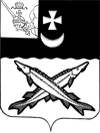 КОНТРОЛЬНО-СЧЕТНЫЙ ОРГАН БЕЛОЗЕРСКОГО МУНИЦИПАЛЬНОГО РАЙОНА161200, Вологодская область, г. Белозерск, ул. Фрунзе, д.35тел. (81756)  2-32-54,  факс (81756) 2-32-54,   e-mail: krk@belozer.ru  ЗАКЛЮЧЕНИЕфинансово-экономической экспертизы на проект постановления администрации Белозерского муниципального района «О внесении изменений  и дополнений в постановление администрации района от 25.10.2017 № 444» от 13 июля 2020 года Экспертиза проекта проведена на основании  пункта 12.2 статьи 12 Положения о Контрольно-счетном органе Белозерского муниципального района, утвержденного решением Представительного Собрания Белозерского муниципального района от 26.05.2020 № 33, пункта 6 плана работы Контрольно-счетного органа Белозерского муниципального района на 2020 год.Цель финансово-экономической экспертизы: определение соответствия положений, изложенных в проекте муниципальной программы (далее - Программа), действующим нормативным правовым актам Российской Федерации, субъекта Российской Федерации и муниципального образования; оценка экономической обоснованности и достоверности объема ресурсного обеспечения Программы «Белозерск – былинный город» на 2018–2020 годы, возможности  достижения поставленных целей при запланированном объеме средств.    Предмет финансово-экономической экспертизы: проект постановления администрации Белозерского муниципального района «О внесении изменений  и дополнений в постановление администрации района от 25.10.2017 №444»Сроки проведения: с  10.07.2020 по 13.07.2020Правовое обоснование финансово-экономической экспертизы: порядок разработки, реализации и оценки эффективности муниципальных программ Белозерского муниципального района (далее – Порядок) и методические указания по разработке и реализации муниципальной программы (далее- Методические указания), утвержденные постановлением администрации района от 30.09.2015 № 810.	Для проведения мероприятия представлены следующие документы и материалы:пояснительная записка отдела культуры, спорта, туризма и молодежной политики от 10.07.2020 б/н;проект постановления администрации Белозерского муниципального района «О внесении изменений в постановление администрации района от 25.10.2017 № 444;копия листа согласования.В результате экспертизы установлено:	Проект постановления предусматривает внесение изменений в постановление администрации Белозерского муниципального района от 25.10.2017 №444 об утверждении муниципальной программы «Белозерск – былинный город» на 2018-2020 годы и в Программу, утвержденную указанным постановлением.1. Проектом постановления предлагается внести изменения в паспорт Программы, увеличив объем бюджетных ассигнований на сумму 150 тыс. рублей.  Изменения в Программу вносятся в связи с выделением МУК «Центр ремесел и туризма» государственного гранта Вологодской области в сфере культуры в размере 150 тыс. рублей, на основании уведомления Департамента культуры и туризма Вологодской области об изменении лимитов бюджетных обязательств на 2020 год  от 06.07.2020 год и уведомления  Финансового управления Белозерского муниципального района от 07.07.2020 № 151.Таким образом, в целом объем финансирования Программы составит в целом 18 015,2 тыс. рублей, в том числе по годам реализации:2018 год – 5 522,2 тыс. рублей, из них:средства областного бюджета – 0 тыс. рублей;средства районного бюджета – 5 522,2 тыс. рублей.2019 год – 5 954,9 тыс. рублей, из них:средства областного бюджета – 905 тыс. рублей;средства районного бюджета – 5 049,9 тыс. рублей.2020 год – 6 538,1 тыс. рублей (с ростом на 150 тыс. рублей).     средства областного бюджета – 791,6 тыс. рублей (с ростом на 150 тыс. рублей);     средства районного бюджета – 5 746,5 тыс. рублей.2. Аналогичные изменения предлагается внести в Приложение 1 к  Программе.3. Раздел 3 «Ресурсное обеспечение муниципальной программы,  обоснование объема финансовых ресурсов, необходимых для  реализации муниципальной программы» предлагается изложить в следующей редакции:«3. Ресурсное обеспечение муниципальной программы базируется на имеющемся финансовом, организационном и кадровом потенциалах отрасли, а также на действующих нормативных правовых актах.За основу расчетов взяты фактические расходы на реализацию мероприятий в сфере туризма, сложившиеся за период 2015-2017 годы с учетом применения индексов инфляции. Финансовое обеспечение реализации муниципальной программы осуществляется за счет бюджетных ассигнований районного бюджета в части расходных обязательств.Порядок ежегодной корректировки объема и структуры расходов районного бюджета на реализацию муниципальной программы определяется в соответствии с нормативными правовыми актами, регулирующими порядок составления проекта районного бюджета и планирования бюджетных ассигнований.Ресурсное обеспечение реализации муниципальной программы за счет средств районного бюджета приведено в приложении 1 к муниципальной программе.Ресурсное обеспечение муниципальной программы за счет районного бюджета, а также информация о прогнозной (справочной) оценке расходов федерального и областного бюджетов, бюджетов государственных внебюджетных фондов и бюджетов муниципальных образований района, иных организаций на реализацию целей муниципальной программы приведены в Приложении  1». 4. Пунктом 30 Методических указаний предусмотрено предоставление проекта Плана реализации муниципальной программы по форме таблицы № 10 приложения № 2 Методических указаний, согласно которому ответственный исполнитель с учетом представленной соисполнителями и участниками информации, формирует проект Плана реализации мероприятий Программы. Вместе с тем, в составе пакета документов, представленных на экспертизу, проект плана мероприятий Программы с учетом вносимых в Программу изменений, не представлен.Выводы по состоянию вопроса, в отношении которого проводится экспертиза:1. Представленный проект  постановления администрации  района о внесении изменений в постановление администрации Белозерского муниципального района от  25.10.2017 №444  не противоречит  бюджетному законодательству  и рекомендован к принятию с учетом предложений контрольно-счетного органа района.Предложения:	1. Утвердить план реализации муниципальной программы развития туризма в Белозерском муниципальном районе «Белозерск – былинный город» на 2018–2020 годы  по форме таблицы № 10 приложения № 2 к Методическим указаниям, с учетом вносимых в Программу изменений.Председатель контрольно-счетного органа района                                                 Н.С.Фредериксен          